Проект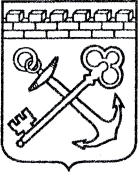 АДМИНИСТРАЦИЯ ЛЕНИНГРАДСКОЙ ОБЛАСТИКОМИТЕТ ПО СОХРАНЕНИЮ КУЛЬТУРНОГО НАСЛЕДИЯ ЛЕНИНГРАДСКОЙ ОБЛАСТИПРИКАЗ«___»____________2021 г.                                                         №___________________                                                                                                         г. Санкт-ПетербургОб установлении предмета охраны объекта культурного наследия федерального значения «Колонна «Орла», 1770–е г., входящего в состав объекта культурного наследия федерального значения «Ансамбль Гатчинского дворца и парка», расположенного по адресу: Ленинградская область, Гатчинский район, 
г. Гатчина, Дворцовый паркВ соответствии со статьями 9.1, 33, 47.3 Федерального закона                                        от 25 июня 2002 года № 73-ФЗ «Об объектах культурного наследия (памятниках истории и культуры) народов Российской Федерации», статьей 4 закона Ленинградской области от 25 декабря 2015 года № 140-оз «О государственной охране, сохранении, использовании и популяризации объектов культурного наследия (памятников истории и культуры) народов Российской Федерации, расположенных на территории Ленинградской области», пунктом 2.1.1. Положения 
о комитете по сохранению культурного наследия Ленинградской области, утвержденного постановлением Правительства Ленинградской области 
от 24 декабря 2020 года № 850, приказываю:Установить предмет охраны объекта культурного наследия 
федерального значения «Колонна «Орла», 1770–е г.,  входящего в состав объекта культурного наследия федерального значения «Ансамбль Гатчинского дворца 
и парка», расположенного по адресу: Ленинградская область, Гатчинский район, 
г. Гатчина, Дворцовый парк, поставленного под государственную охрану Постановлением Совета Министров от 30 августа 1960 года № 1327 «О дальнейшем улучшении дела охраны памятников культуры в РСФСР», согласно приложению 
к настоящему приказу.Отделу по осуществлению полномочий Российской Федерации в сфере объектов культурного наследия комитета по сохранению культурного наследия Ленинградской области обеспечить внесение соответствующих сведений в Единый государственный реестр объектов культурного наследия (памятников истории 
и культуры) народов Российской Федерации.Сектору осуществления надзора за состоянием, содержанием, сохранением, использованием и популяризацией объектов культурного наследия комитета по сохранению культурного наследия Ленинградской области обеспечить размещение настоящего приказа на сайте комитета по сохранению культурного наследия Ленинградской области в информационно-телекоммуникационной сети «Интернет».Настоящий приказ вступает в силу со дня его официального опубликования.Контроль за исполнением настоящего приказа возложить на заместителя председателя комитета по сохранению культурного наследия Ленинградской области, уполномоченного в области сохранения, использования, популяризации 
и государственной охраны объектов культурного наследия (памятников истории 
и культуры) народов Российской Федерации.Заместитель Председателя ПравительстваЛенинградской области – председатель комитета по сохранению культурного наследия		                             В.О. Цой Приложениек приказу комитета по сохранению культурного наследияЛенинградской областиот «___» _____________2021 г.№ _________________________Предмет охраны объекта культурного наследия федерального значения «Колонна «Орла», 1770–е г.,  входящего в состав объекта культурного наследия федерального значения «Ансамбль Гатчинского дворца и парка», расположенного по адресу: Ленинградская область, Гатчинский район, г. Гатчина, Дворцовый парк.* Предмет охраны может быть уточнен при проведении дополнительных научных исследований.№п/пВиды предмета охраны Предмет охраныФотофиксация12341.Объемно-пространственное и планировочное решение территории Историческое местоположение колонны «Орла» в западной части Гатчинского парка, между амфитеатром и воротами Сильвии, в границах территории объекта культурного наследия федерального значения «Ансамбль Гатчинского дворца и парка»;историческое архитектурно-композиционное и объемно-пространственное решение территории, на которой расположена колонна «Орла»; композиционные и визуальные связи и раскрытия с основных планировочных направлений Гатчинского парка;визуальная связь между колонной «Орла» и павильоном «Орла» на Длинном острове благодаря исторической просеке.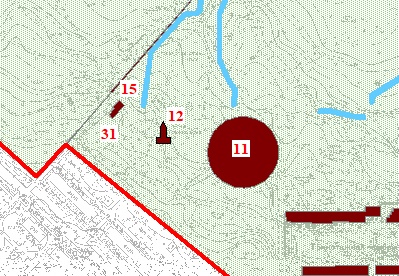 № 12 на плане - объект культурного наследия федерального значения «Колонна «Орла»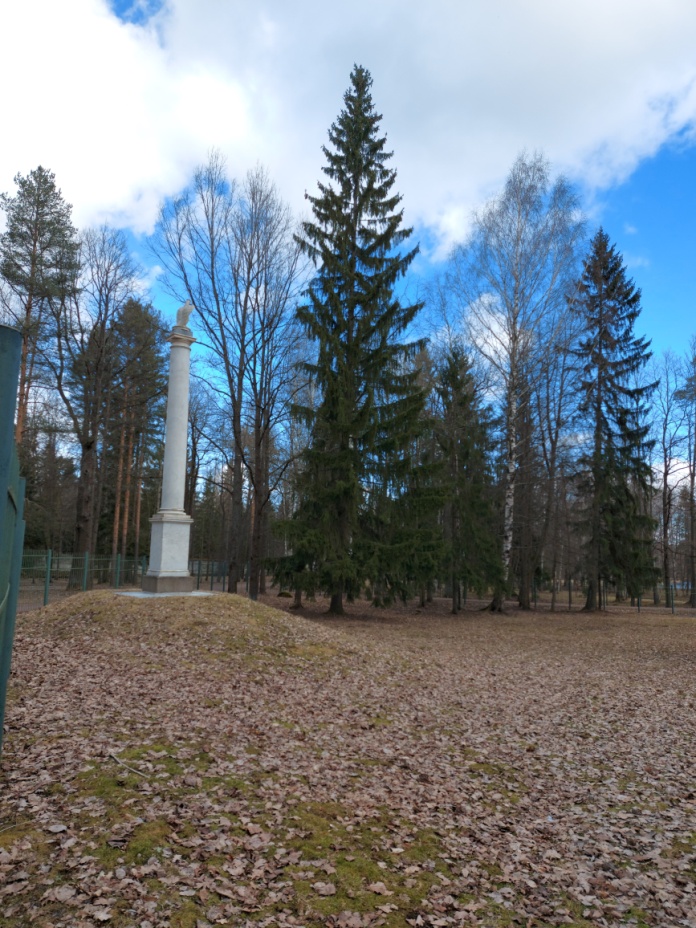 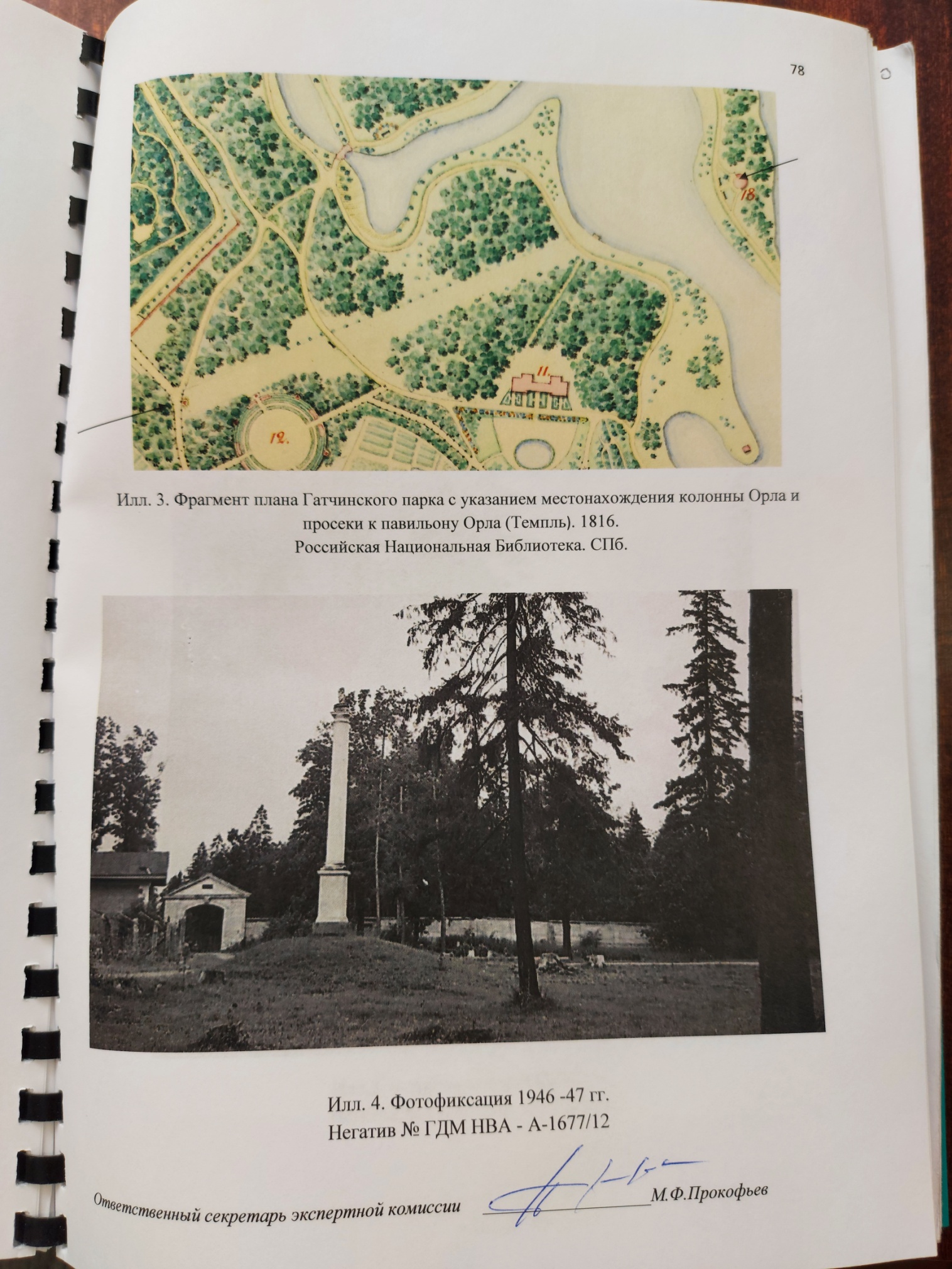 План 1816 года2.Объемно-пространственное решение Историческое местоположение колонны «Орла» на искусственном насыпном холме;исторические габариты, отметки высоты и конфигурация колонны со скульптурой орла.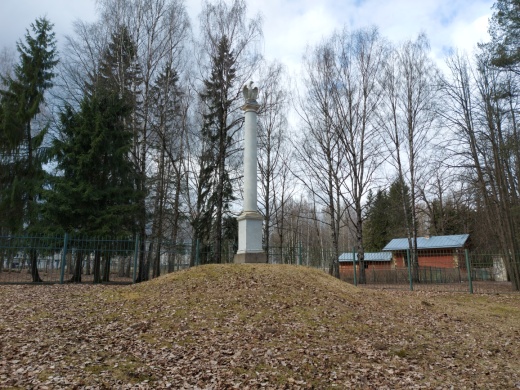 3.Архитектурно-художественное решение:Скульптура «Орла» – исторические габариты, высотные отметки, местоположение (на колонне), материал исполнения (мрамор), композиция (сидячий орел со слегка расправленными крыльями и повернутой головой);колонна дорического ордера - исторические габариты, конфигурация и высотные отметки, местоположение (на пьедестале) и материал исполнения (мрамор);пьедестал – исторические габариты и высотные отметки, местоположение (на гранитном плинте) и конфигурация (четырёхгранный), материал исполнения (мрамор); исторические профилированные карнизы пьедестала (венчающие и цокольные);плинт – исторические габариты, местоположение и конфигурация (практически квадратный в плане), отметки высоты, материал исполнения (гранит).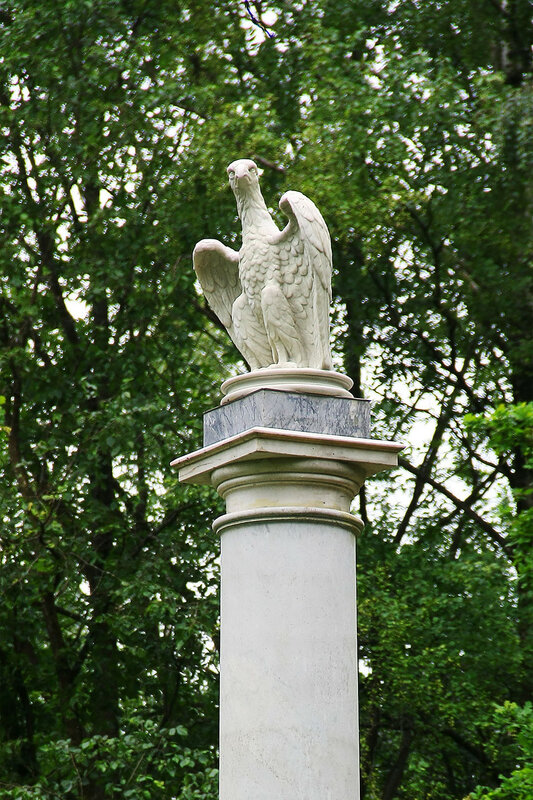 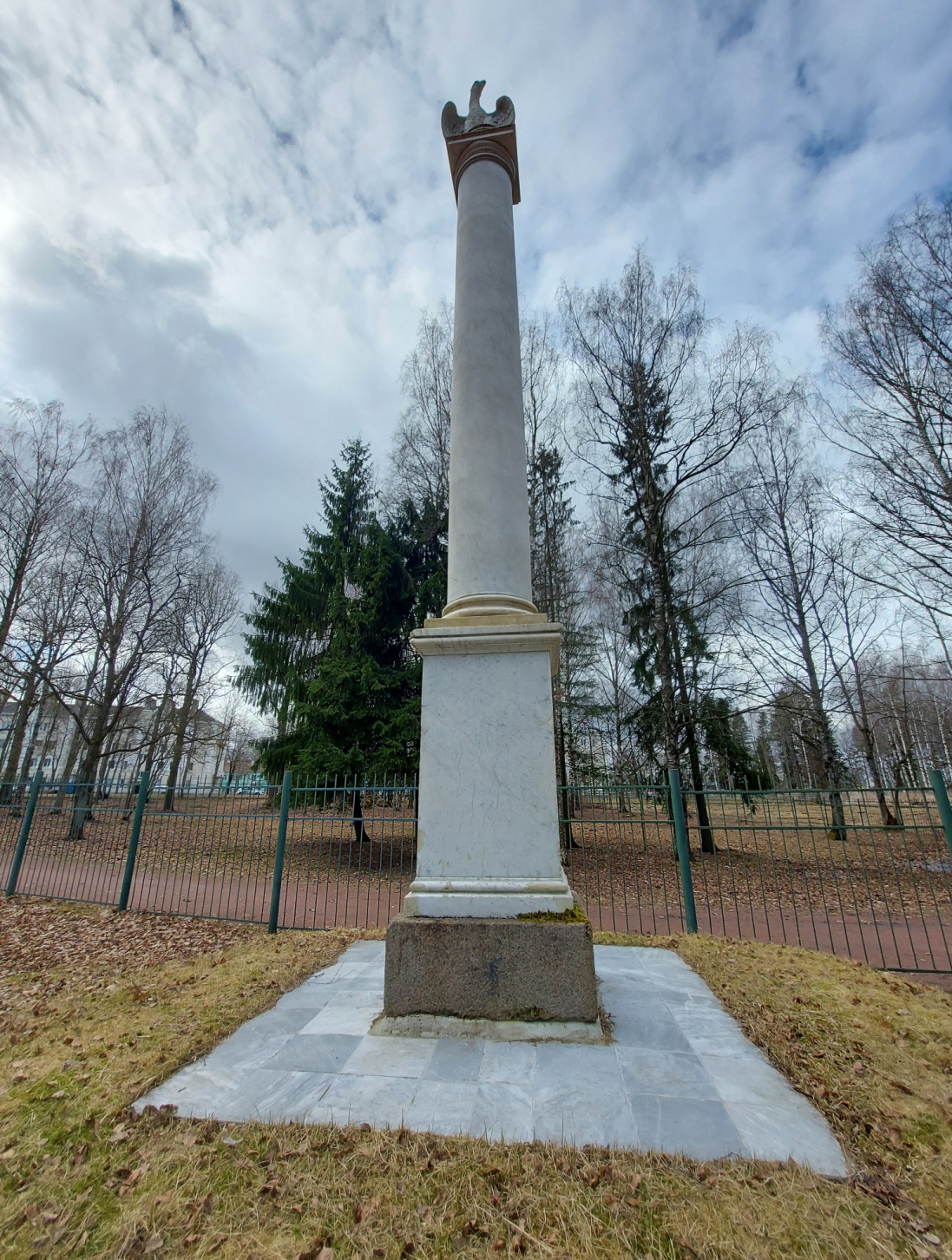 